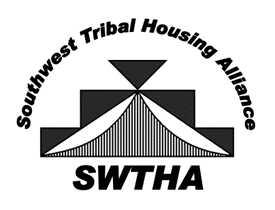 Southwest Tribal Housing AllianceC/O William PicotteSWTHA PresidentGila River Indian Community Housing P.O. Box 52Sacaton, AZ 85147  william.picotte.dch@gric.nsn.us (520) 562-3904 arizona – new mexico – west texas                                                                      swtha.org Region VIII Amerind Scholarship Check List _________________________________________Signed and Completed Scholarship Application Official Course/Grade Transcripts Essay Letter of References Applicants are hereby notified that applications that do not have the above-mentioned requirements will be considered incomplete and will not be considered for review by the Scholarship Committee.